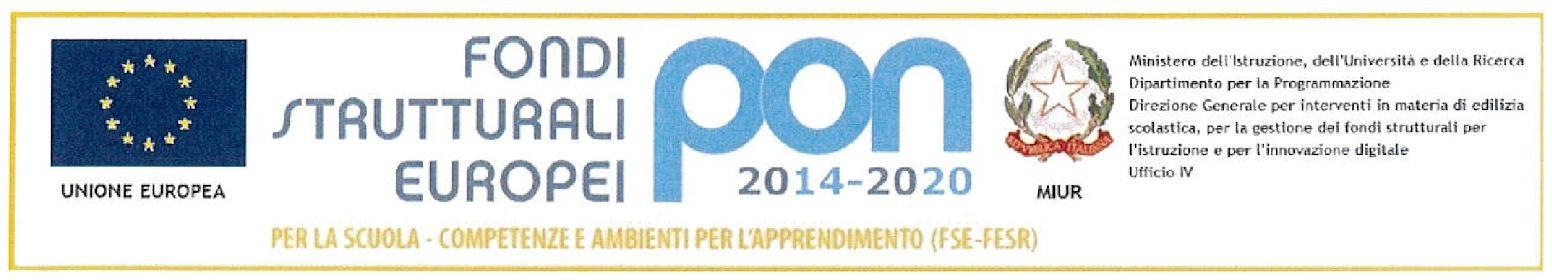                   ORARIO DELLE LEZIONI/ATTIVITÀ a.s.2021-2022ORARI INGRESSO E USCITA SCUOLA PRIMARIAPLESSO “ A.MANZONI” VIA LIBERAZIONELa fascia oraria di ingresso degli alunni di tutte le classi va dalle ore 8.25 alle ore 8.35. L’uscita degli alunni avverrà dalle ore 16.30secondo il seguente ordine:PLESSO  ”CADUTI E DISPERSI SENAGHESI” VIA REPUBBLICALa fascia oraria di ingresso degli alunni di tutte le classi va dalle ore 8.25 alle ore 8.35. L’uscita degli alunni avverrà dalle ore 16.25secondo il seguente ordine: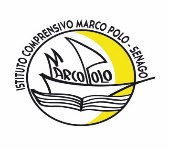 Ministero dell'Istruzione, dell'Università e della RicercaISTITUTO COMPRENSIVO STATALE  MARCO POLOCodice fiscale 80126490152 – Cod Mecc.. MIIC8ER00V  Codice Univoco UFRY1VSede legale Via Liberazione, 23  -20030  Senago  (MI) Tel.  02-99056808E-mail MIIC8ER00V@istruzione.it – sito:  www.marcopolosenago.edu.itSCUOLADATE/ FASCE D’ETA’ORARI INGRESSO/USCITASEZIONI/PLESSOCANCELLI DI INGRESSO/USCITAOgni classe/sezione accederà da un cancello dedicato fino alla fine dello stato di emergenzaSCUOLA DELL’INFANZIADal 7 al 13 Settembre Solo bambini di 4 e 5 anniDalle 8 alle 12.00 (senza mensa) Scuola Collodi e RodariROSSA COLLODIINGRESSO 1 cancello via Marzorati (principale)**Per i nuovi iscritti della scuola dell’infanzia gliDal 7 al 13 Settembre Solo bambini di 4 e 5 anniEntrata8.00/8.15 (5 anni)8.25/8.40 (4 anni)Uscita11.30/11.45 (4 anni)**Per i nuovi iscritti della scuola dell’infanzia gliDal 7 al 13 Settembre Solo bambini di 4 e 5 anniEntrata8.00/8.15 (5 anni)8.25/8.40 (4 anni)Uscita11.30/11.45 (4 anni)BLU COLLODIINGRESSO 2 cancello via Marzorati (secondario)inserimenti avverranno a partire dal 15settembre, in giorni ed orari che in seguitosaranno comunicati ai genitori.Dal 14 settembre al 29 giugno Solo bambini di 4 e 5 anni30 giugno(giovedì)11.45/12.00 (5 anni)Orario regolare con mensa ** Scuola Collodi e RodariEntrata8.00/8.15 (5 anni)8.25/8.40 (4 anni)8.50/9.10 (3 anni dopo inserimento)Uscita15.15/15.30 (3 anni)15.30/15.45 (4 anni)15.45/16.00 (5 anni)Dalle ore 8 alle ore 13 (tutti)inserimenti avverranno a partire dal 15settembre, in giorni ed orari che in seguitosaranno comunicati ai genitori.Dal 14 settembre al 29 giugno Solo bambini di 4 e 5 anni30 giugno(giovedì)11.45/12.00 (5 anni)Orario regolare con mensa ** Scuola Collodi e RodariEntrata8.00/8.15 (5 anni)8.25/8.40 (4 anni)8.50/9.10 (3 anni dopo inserimento)Uscita15.15/15.30 (3 anni)15.30/15.45 (4 anni)15.45/16.00 (5 anni)Dalle ore 8 alle ore 13 (tutti)ROSA COLLODIINGRESSO 3 cancello via MONZA (principale)inserimenti avverranno a partire dal 15settembre, in giorni ed orari che in seguitosaranno comunicati ai genitori.Dal 14 settembre al 29 giugno Solo bambini di 4 e 5 anni30 giugno(giovedì)11.45/12.00 (5 anni)Orario regolare con mensa ** Scuola Collodi e RodariEntrata8.00/8.15 (5 anni)8.25/8.40 (4 anni)8.50/9.10 (3 anni dopo inserimento)Uscita15.15/15.30 (3 anni)15.30/15.45 (4 anni)15.45/16.00 (5 anni)Dalle ore 8 alle ore 13 (tutti)GIALLA COLLODIINGRESSO 4cancellovia Monza ( verso Scuola Media)inserimenti avverranno a partire dal 15settembre, in giorni ed orari che in seguitosaranno comunicati ai genitori.Dal 14 settembre al 29 giugno Solo bambini di 4 e 5 anni30 giugno(giovedì)11.45/12.00 (5 anni)Orario regolare con mensa ** Scuola Collodi e RodariEntrata8.00/8.15 (5 anni)8.25/8.40 (4 anni)8.50/9.10 (3 anni dopo inserimento)Uscita15.15/15.30 (3 anni)15.30/15.45 (4 anni)15.45/16.00 (5 anni)Dalle ore 8 alle ore 13 (tutti)AZZURRA RODARIINGRESSO 1cancello principaleinserimenti avverranno a partire dal 15settembre, in giorni ed orari che in seguitosaranno comunicati ai genitori.Dal 14 settembre al 29 giugno Solo bambini di 4 e 5 anni30 giugno(giovedì)11.45/12.00 (5 anni)Orario regolare con mensa ** Scuola Collodi e RodariEntrata8.00/8.15 (5 anni)8.25/8.40 (4 anni)8.50/9.10 (3 anni dopo inserimento)Uscita15.15/15.30 (3 anni)15.30/15.45 (4 anni)15.45/16.00 (5 anni)Dalle ore 8 alle ore 13 (tutti)VERDE RODARIINGRESSO 2cancello grande (passo carraio)inserimenti avverranno a partire dal 15settembre, in giorni ed orari che in seguitosaranno comunicati ai genitori.Dal 14 settembre al 29 giugno Solo bambini di 4 e 5 anni30 giugno(giovedì)11.45/12.00 (5 anni)Orario regolare con mensa ** Scuola Collodi e RodariEntrata8.00/8.15 (5 anni)8.25/8.40 (4 anni)8.50/9.10 (3 anni dopo inserimento)Uscita15.15/15.30 (3 anni)15.30/15.45 (4 anni)15.45/16.00 (5 anni)Dalle ore 8 alle ore 13 (tutti)SCUOLACLASSI/ DATECLASSI/ DATEORARI INGRESSO/USCITAELENCO CLASSI/PLESSOCANCELLI DI INGRESSO/USCITAOgni classe/sezione accederà da un cancello dedicato fino alla fine dello stato di emergenza13 settembre**Dalle ore 10 alle ore 12INGRESSO 01 Cancello principale via LiberazioneSCUOLA PRIMARIA*Per ogni plesso sono previsti più punti d’ingresso/uscita e orari d’ingresso/uscita diversificatiPer il dettaglio vedi TABELLE sotto*Classi prime14 e 15 settembre**Dalle ore 9 alle ore 12INGRESSO 02 Cancello su via Liberazione adiacente giardino lato ovestScala ASCUOLA PRIMARIA*Per ogni plesso sono previsti più punti d’ingresso/uscita e orari d’ingresso/uscita diversificatiPer il dettaglio vedi TABELLE sotto*Classi prime16 e 17settembreDalle ore 8.30 alle ore 14.30 con mensa  5A, 1 A-B-C via LiberazioneINGRESSO 03 Cancello parcheggio lato est via NenniSCUOLA PRIMARIA*Per ogni plesso sono previsti più punti d’ingresso/uscita e orari d’ingresso/uscita diversificatiPer il dettaglio vedi TABELLE sotto*Classi primeDal 20settembreOrario regolare dalle ore 8.30 alle ore 16.30 1A,1B,4A,5A via RepubblicaINGRESSO 1 Cancello principale via RepubblicaScala EINGRESSO 1 Cancello principale via RepubblicaScala E**Per le prime13, 14  e 15 settembreDalle ore 8.30 alle ore 12.302B,3A,3B,5B via RepubblicaINGRESSO 1 Cancello principale via RepubblicaScala FMaggiori dettagli sugli orari dei primi giorni saranno comunicati nelle assemblee con i genitori*ClassiII, III, IV e VMaggiori dettagli sugli orari dei primi giorni saranno comunicati nelle assemblee con i genitori*ClassiII, III, IV e V16 e 17 settembreDalle ore 8.30 alle ore 14.30 con mensa   2C,4B,4C via RepubblicaINGRESSO 2 Cancello Cortile lato NordScala ADal 20settembreOrario regolare dalle ore 8.30 alle ore 16.30    2A,3C,5C via RepubblicaINGRESSO 2 Cancello Cortile lato NordScala C    1C, 1D via RepubblicaINGRESSO 2 Cancello Cortile lato NordScala DSCUOLADATEDATEORARI INGRESSO USCITACLASSICANCELLI DI INGRESSO/USCITAOgni classe/sezione accederà da un cancello dedicato fino alla fine dello stato di emergenzaSCUOLA SECONDARIAMercoledì 8 settembreMercoledì 8 settembreClassi I: 9-12Classi II-III: 8-122B-1F-1D-3F-3AINGRESSO 1 scala Dcancello ingresso via MonzaSCALA EMERGENZA DXIn tutte le giornate l’ingresso avviene da 5Dal 9 al 10 settembreDal 9 al 10 settembreTutte le classi (4 ore)2A-3B-3C-1B-1AINGRESSO  2 scala Ccancello retrovia Monza Scuola Infanzia SCALA EMERGENZAminuti prima rispettoall’orario di inizio(orario provvisorio)(orario provvisorio)Ore 8– 12INGRESSO  2 scala Ccancello retrovia Monza Scuola Infanzia SCALA EMERGENZAminuti prima rispettoall’orario di iniziodelle lezioniPer ogni plesso sono previsti più punti d’ingresso/uscitaDal 13 al 17 settembre(orario semi-definitivo)Da lunedì 20 settembre(orario definitivo)Dal 13 al 17 settembre(orario semi-definitivo)Da lunedì 20 settembre(orario definitivo)Tutte le classi (6 spazi) :7.55-13.45*Orario regolare * (7.55-13.45) con mensa e pomeriggio il lunedì e giovedì per le classi tempo prolungato (7.55-16.35)3D, 1E, 2C, 1CINGRESSO 3 scala Acancello retro via marzoratiScuola infanziaSCALAPRINCIPALE(vedi protocollo)(vedi protocollo)3E, 2F, 2E, 2DINGRESSO 4 scala Bfronte angolo via  MonzaVia XX SettembreSCALA EMERGENZACancelli di ingresso/uscitaOrdine d’uscita delle classiINGRESSO 1 Cancello principale via Liberazione U12B-2C (Scala B)4C-4B-4A (Scala C)5BINGRESSO 2 Cancello via Liberazione adiacente giardino lato ovest U23C-3B-3A-2A Scala AINGRESSO 3 Cancello parcheggio lato est via Nenni U35A-1A-1B-1CORARIOINGRESSO CORTILEINGRESSO VIA REPUBBLICAORE 16.25SCALA A – 2C,4BSCALA C – 3CSCALA E – 4ASCALA F – 3A,5BORE 16.30SCALA A – 4CSCALA C – 5CSCALA  D – 1CSCALA E – 5A,1ASCALA F – 3BORE 16.35SCALA C – 2ASCALA D – 1DSCALA E – 1BSCALA F – 2B